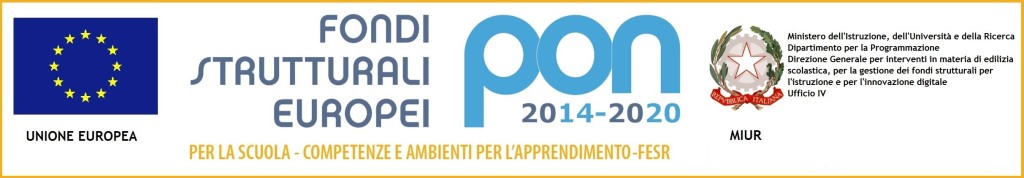 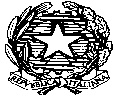 MINISTERO DELL’ISTRUZIONE, DELL’UNIVERSITA’ E DELLA RICERCA UFFICIO SCOLASTICO REGIONALE PER IL LAZIOISTITUTO DI ISTRUZIONE SUPERIORE Via CopernicoVia Copernico, 1 – 00071 POMEZIA (Roma) -  Tel. 06121127550 Fax 0667666356Web: www.viacopernico.it -  rmis071006@istruzione.it rmis071006@pec.istruzione.itC.M.: RMIS071006 – Codice fiscale 97197220581 – Ambito territoriale 16MODULO: RICHIESTA RIMBORSO CONTRIBUTO DI  ISTITUTO     Il/La sottoscritto/a ________________________________________________genitoredell’ alunno/a ______________________________________della classe ____ sez. ____nell’  a.s. 20___/20___  corso: I.T.E.  (Indirizzo economico) I.T.T.  (Indirizzo tecnologico) L.S.A.  (Indirizzo Liceo scientifico scienze applicate)CHIEDEalla S.V. il rimborso del contributo d’ Istituto versato per l’a.s. 20___/20___  per il seguente motivo:Si allegano:Estremi coordinate bancarie/postaliFotocopia codice fiscaleRecapito telefonico per comunicazioni________________________________________________Pomezia, ______________								              In Fede									___________________________________